TEMA/BOKTURARRAGEMENTMÅLAUGUSTBli kjent/
vennskap.Sanger barna liker og kjenner.Mye musikk derfra og dramatisering.Vi plukker bær og sopp.Tar opp våre egne poteter, tomater, urter og det vi har dyrket6.8.M 1 år
Plandag 14 august – barnehagen stengtSU møte 24.8.2331.8  fra kl 16Foreldremøte /dugnad med Suppe og brødGi barna trygghet i hverdagen.Vi skal gi barn muligheter for lek, livsutfoldelse og meningsfylte opplevelser og aktiviteter innenfor trygge rammer.SEPTEMBERSamspill, toleranse, sosiale ferdigheter.Turer i skog og mark og plukker det høsten gir.Fra korn til brød.Bygg på jordet i år! Hva brukes de til ???Vi lærer om dyra, følger med på hva som skjer om høsten.
6.9 E og M  1 år 
16.9. O 4 årVi lærer sympati, toleranse og samspill.Vi skal bidra til at barna kan få oppleve en verden utenfor familien, og bli kjent i nærområdet.OKTOBERFN dagen
24.oktober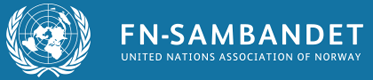 Turer i omegnen, bl.a. dit barna vil.Foreldresamtaler 

24.10. FN-dagenVi lærer barna empati og en annen måte å se verden på. Hva er likt og ulikt? Hvorfor har ikke alle barn det like godt som «meg»?
FN`s
barnekonvensjon.NOVEMBERSkogens dyr og
Fugler. Følger bekker.


Vi leker ute i skog og mark og går de turene barna vil.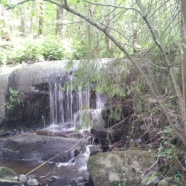 4.11. 4 3år5.11 R 4 år

25.11 H 4 år

26.11. L 2 år27.11 L 3 år

Vi lærer at fuglene trenger hjelp i den kalde vinteren – vi ser hvordan naturen forandrer seg på høsten.DESEMBERJULBok;  (vi har mange gode julebøker)Julevandring i kirkenDato kommer
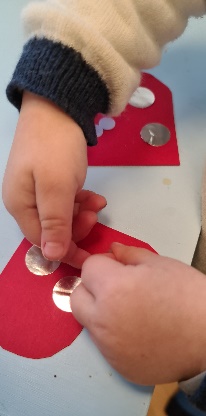 
13.12. Luciafest. Ute hvis været tillater det. Vi håper å gå opp til hytta vår.
16.12. H 5 år16.12 T 1 år

16.12. Nissefest.22.12. siste dag før julVi jobber med sansene våre, og våre tradisjoner.Førskolebarna finner juletre i skogen.JANUARIs, vinter
Ulike familier.


Vinter-aktiviteter
Ski, ake, gå tur2.1. PLANDAG Barnehagen stengt 3.1. Vi begynner det nye året Glede over snøen og mulighetene. Lære god balanse på ski. De store barna kan øve til ulike skimerker. Hvis det blir nok snø. Foreldre oppfordres til å laste ned skiapp så er det lett å følge opp.

Lære om vann og hva vann kan brukes til. FEBRUARSamenes dag 

Skidag6.2. Samenes dag 14.2. Foreldremøte 
kl 17-18

Lære om samene og deres tradisjoner.
MARSHelseVi leker ute i skogen10.3 H 3 år 18.3 E V 3 år.18.3 L 2år30.3 L 5 årVi ønsker at barna skal få gode motoriske erfaringer, og forståelse for hvordan kroppen fungererAPRILI forbindelse med påsken leser vi fra; «Eventyret om påskeharen»SkogsturerPåskevandring for de største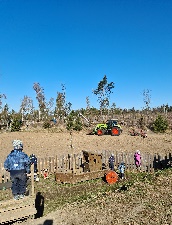 Påskestengt 22 mars til og med 1 april 2024 

8.4 H 6 år19.4 L 6 år20.4 E 5 år

23.4 Verdens bokdagVi snakker om fargene vi bruker til påske og symbolikken rundt dette.

Undre seg over naturen. Lære om bla trekkfugler, vårblomster og småkryp.MAINorges nasjonaldag 17.Mai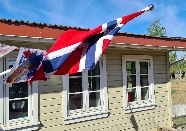 De store går til bekken og ser etter rompetrollEllers går vi dit barna vil. Vi har mange plasser å gå til i skogen4.5. M 6 år10.5 Plandag stengt12.5 L 6 år17.5. Grunnlovs-dag18.5 H 5 år29.5. 2. pinsedagHvorfor feirer vi 17.mai?
Lærer barna til å se hva som skjer i naturen, lærer de å ferdes trygt i naturen
Livet i fjæra for de store, fange sjøstjerner eller annet og se hvordan de ser ut. Hvor mange klør etc.
JUNILivet i fjæra.Sommer.

Bok;
Vi tar frem bøkene vi har lest i løpet av året og leser de barna vil høre, om igjenVi går tur i omegnen. Sjøen, skogen.
Vi går dit barna vil.HYTTA VÅR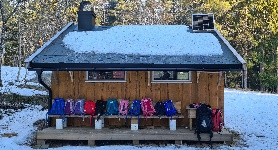 6 og 7  juni
plandagerkurs for naturbarnehager
10.6 O 4 år
Sommerfest. Dato kommer senere
 30.6. Siste dag i barnehagen før sommerenHva kan vi bruke naturen til? 

Få barna til å utvikle selvstendighet, kreativitet og blir løsningsorienterte.JULIStengt 1.7. – 31.7.Vi begynner igjen 
1. august.2023